決標公告資料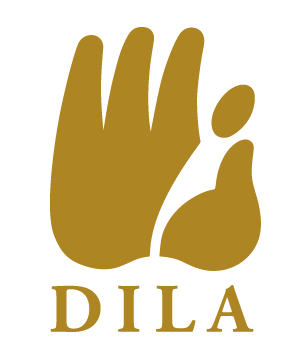 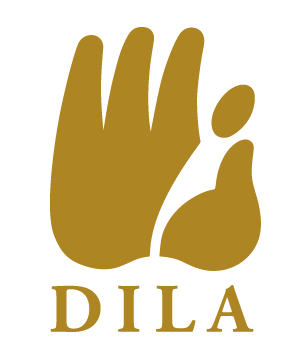 【機關名稱】法鼓學校財團法人法鼓文理學院【單位名稱】總務處庶務組【機關地址】新北市金山區法鼓路700號【聯 絡 人】顏志文【聯絡電話】02-24980707轉5024【傳真號碼】02-24082317【標案案號】第1121000600號【標案名稱】112學年度磁帶櫃設備採購案【招標方式】公開招標【決標方式】進入底價決標【標的分類】財產【開標時間】112年10月24日上午11:00【決標時間】112年10月24日上午11:17【決標公告日期】112年12月5日【決標金額】新台幣:552,000元【得標廠商】力麗科技股份有限公司